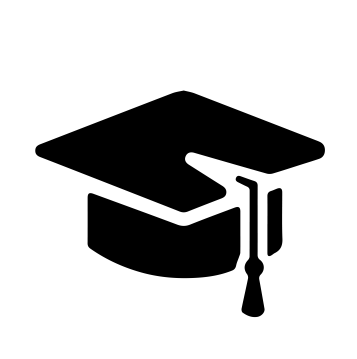 Всероссийский информационно – образовательный портал «Магистр»Веб – адрес сайта: https://magistr-r.ru/СМИ Серия ЭЛ № ФС 77 – 75609 от 19.04.2019г.(РОСКОМНАДЗОР, г. Москва)МОП СФО Сетевое издание «Магистр»ИНН 4205277233 ОГРН 1134205025349Председатель оргкомитета: Ирина Фёдоровна К.ТЛФ. 8-923-606-29-50Е -mail: metodmagistr@mail.ruИОР «Магистр»: Елена Владимировна В.Е -mail: magistr-centr@mail.ruГлавный редактор: Александр Сергеевич В.Е-mail: magistr-centr@magistr-r.ruПриказ №010 от 15.09.2022г.О назначении участников конкурса «Конкурс чтецов «Великое слово»»Уважаемые участники, если по каким – либо причинам вы не получили электронные свидетельства в установленный срок (4 дня с момента регистрации), просьба обратиться для выяснения обстоятельств по электронной почте: metodmagistr@mail.ru№Учреждение, адресУчастникРезультат1Школьная библиотека МБОУ Кутузовская СОШБреховская сельская библиотека  МБУК «Солнечногорская МРБ»Петрова Виктория ВячеславовнаКудряшева Галина  АлександровнаI степень (победитель)Школьная библиотека МБОУ Кутузовская СОШБреховская сельская библиотека  МБУК «Солнечногорская МРБ», Московская область, г.о. Солнечногорс, д.БреховоУчащиеся 4г классаЮрищев Богдан, Карамян Руслан,  Должанский Савелий, Ширванянц Мила, Захарян Даниэль